Итоги конкурса-фестиваля хореографических коллективов «Танцевальный проспект»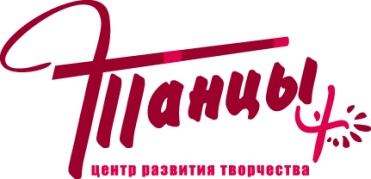 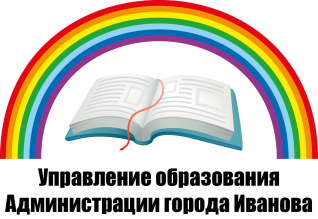 Дата проведения: 10-11 февраля 2018 годаМесто проведения: ГУИО «ОКМЦКТ» (г. Иваново, ул. Карла Маркса д. 62/107)Специальные дипломы:«Лучшая балетмейстерская работа» - Композиция «Лети душа», Народный коллектив ансамбль танца "СОЗВЕЗДИЕ", руководитель Курилова Наталья Михайловна, балетмейстеры: Курилова Наталья Михайловна, Панфилова Анастасия Александровна (МБУ ДК"Юбилейный", г. Нерехта, Костромская область)«Лучшая балетмейстерская работа», Композиция «Звенящая тишина», Творческое хореографическое объединение "Команда-Р", руководитель Разина Наталья Геннадьевна, балетмейстер Барышева Виктория, (МБУ ДО ДДТ№3, г. Иваново)«Лучшая балетмейстерская работа», Композиция «Я и моё второе Я», Творческое хореографическое объединение "Команда-Р", руководитель Разина Наталья Геннадьевна, балетмейстер Разина Наталья Геннадьевна, (МБУ ДО ДДТ№3, г. Иваново)«За яркую индивидуальность», Зверкова Алёна, Народный коллектив ансамбль танца "СОЗВЕЗДИЕ", возрастная категория 12-14 лет, руководитель Курилова Наталья Михайловна, педагог Соколова Мария Ивановна, (МБУ ДК "Юбилейный", г. Нерехта, Костромская обл.)«За духовно-нравственное начало в детской хореографии», Народный хореографический коллектив "Ритм", руководитель Рыбакова Елена Ивановна, балетмейстер Нечаева Юлия Вячеславовна, (п.Богданиха, Ивановский р-н, Ивановская обл.)«За высокий уровень мастерства в жанре «Гротеск», Образцовый хореографический ансамбль "Сказка", руководитель Синяева Светлана Анатольевна, педагоги: Тихомирова Татьяна Владимировна, Корокина Анастасия Евгеньевна, (г. Иваново)«За яркую индивидуальность в воплощении детских образов», Заслуженный коллектив народного творчества "Фаина", руководитель Полякова Светлана Владимировна, (ГДК "Городской дом культуры", г. Приволжск, Ивановская область)Гран-При конкурса-фестиваля хореографических коллективов «Танцевальный проспект»-2018 - Творческое хореографическое объединение "Команда-Р" (МБУ ДО ДДТ№3, Иваново)№Название коллективаНазвание учреждениеНаселенный пункт Руководитель коллективаПедагогиНоминация РезультатВозрастная категория 7-8 летВозрастная категория 7-8 летВозрастная категория 7-8 летВозрастная категория 7-8 летВозрастная категория 7-8 летВозрастная категория 7-8 летВозрастная категория 7-8 летВозрастная категория 7-8 летАнсамбль танца "Без границ…"МБУ ДО ДДТ №3ИвановоСоловьёва Тамара ВикторовнаСоловьёва Тамара ВикторовнаансамбльУчастникШкола танца "Росинка"Творческая мастерская "Инсайт"Ивановская область, г.о.КохмаУдалова Елена МихайловнаБахвалова Марина Сергеевна, Каретникова Дарья СергеевнаансамбльЛауреат 3 степениАнсамбль танца "Ромашка", группа «Пятерочка»-ИвановоИванова Светлана ВасильевнаИванова Светлана ВасильевнаансамбльУчастникВозрастная категория 9-11 летВозрастная категория 9-11 летВозрастная категория 9-11 летВозрастная категория 9-11 летВозрастная категория 9-11 летВозрастная категория 9-11 летВозрастная категория 9-11 летВозрастная категория 9-11 летАнсамбль танца "Ромашка", группа «Сюрприз»-ИвановоИванова Светлана ВасильевнаИванова Светлана ВасильевнаМалая формаДипломант 3 степениТанцевальная корпорация "D-Cube"МАУ ДО ЦРТДиЮ "Танцы +"ИвановоБочкарева Дарья ДмитриевнаБочкарева Дарья ДмитриевнаансамбльДипломант 1 степениШкола танца "Росинка"Творческая мастерская "Инсайт"Ивановская область, г.о.КохмаУдалова Елена МихайловнаБахвалова Марина Сергеевна, Каретникова Дарья СергеевнаансамбльЛауреат 3 степениАнсамбль танца "Без границ…"МБУ ДО ДДТ №3ИвановоСоловьева Тамара ВикторовнаСоловьева Тамара ВикторовнаансамбльДипломант 3 степени«Образцовый детский коллектив» хореографический ансамбль «УЛЫБКА»МБУ ДО Дворец творчества ИвановоБакова Валентина ИвановнаПедагог Старостина Г.А., Концертмейстер Батурин А.В.ансамбльДипломант 1 степениАнсамбль танца "Ромашка"-ИвановоИванова Светлана ВасильевнаИванова Светлана ВасильевнаансамбльДипломант 2 степениТворческое хореографическое объединение "Команда-Р", группа РакетаМБУ ДО ДДТ№3ИвановоРазина Наталья ГеннадьевнаАрхипкина Лилия АлександровнаансамбльЛауреат 2 степениЗаслуженный коллектив народного творчества "Фаина"ГДК "Городской дом культуры"г. Приволжск, Ивановская областьПолякова Светлана ВладимировнаПолякова Светлана ВладимировнаансамбльЛауреат 2 степениОбразцовый хореографический ансамбль "Сказка"-ИвановоСиняева Светлана АнатольевнаТихомирова Татьяна ВладимировнаансамбльЛауреат 1 степениОбразцовый ансамбль танца «Росинка»МБУ ДО ДДТ №3ИвановоКлыгина Марина СергеевнаШефова А.А.ансамбльДипломант 1 степениВозрастная категория 12-14  летВозрастная категория 12-14  летВозрастная категория 12-14  летВозрастная категория 12-14  летВозрастная категория 12-14  летВозрастная категория 12-14  летВозрастная категория 12-14  летВозрастная категория 12-14  летШкола танца "Росинка"Творческая мастерская "Инсайт"Ивановская область, г.о.КохмаУдалова Елена МихайловнаБахвалова Марина Сергеевна, Каретникова Дарья СергеевнаансамбльЛауреат 3 степениАнсамбль танца "Ромашка"МБОУ СШ №19ИвановоИванова Светлана ВасильевнаИванова Светлана ВасильевнаансамбльДипломант 1 степениЗаслуженный коллектив народного творчества "Фаина"ГДК"Городской дом культуры"г. Приволжск, Ивановская областьПолякова Светлана ВладимировнаПолякова Светлана ВладимировнаМалая формаЛауреат 2 степениНародный хореографический коллектив "Ритм"-п.Богданиха, Ивановский р-н, Ивановская обл.Рыбакова Елена ИвановнаНечаева Юлия Вячеславовна (балетмейстер)ансамбльЛауреат 1 степениТворческое хореографическое объединение "Команда-Р", группа РекордМБУ ДО ДДТ№3ИвановоРазина Наталья ГеннадьевнаАрхипкина Лилия АлександровнаансамбльЛауреат 1 степениТанцевальная корпорация "D-Cube"МАУ ДО ЦРТДиЮ "Танцы +"ИвановоБочкарева Дарья ДмитриевнаБочкарева Дарья ДмитриевнаансамбльЛауреат 3 степениНародный коллектив ансамбль танца "СОЗВЕЗДИЕ"МБУ ДК"Юбилейный"г. Нерехта, Костромская обл.Курилова Наталья МихайловнаСоколова Мария ИвановнаДуэт: Зверкова Алена и Батыгина АнастасияЛауреат 1 степениВозрастная категория 15-18 летВозрастная категория 15-18 летВозрастная категория 15-18 летВозрастная категория 15-18 летВозрастная категория 15-18 летВозрастная категория 15-18 летВозрастная категория 15-18 летВозрастная категория 15-18 летАнсамбль танца "Без границ…"МБУ ДО ДДТ №3ИвановоСоловьева Тамара ВикторовнаСоловьева Тамара ВикторовнаансамбльДипломант 1 степениХореографический коллектив «Отражение»МБУ ДО ДДТ №3ИвановоРыбакова Анна СергеевнаРыбакова Анна СергеевнаансамбльЛауреат 3 степениОбразцовый хореографический ансамбль "Сказка"-ИвановоСиняева Светлана АнатольевнаТихомирова Татьяна Владимировна, Корокина Анастасия ЕвгеньевнаМалая формаЛауреат 1 степениШкола танца "Росинка"Творческая мастерская "Инсайт"Ивановская область, г.о.КохмаУдалова Елена МихайловнаБахвалова Марина Сергеевна, Каретникова Дарья СергеевнаансамбльЛауреат 2 степениВозрастная категория 18 лет и старшеВозрастная категория 18 лет и старшеВозрастная категория 18 лет и старшеВозрастная категория 18 лет и старшеВозрастная категория 18 лет и старшеВозрастная категория 18 лет и старшеВозрастная категория 18 лет и старшеВозрастная категория 18 лет и старшеХореографический ансамбль "ГРАФФИТИ"-Рыбинск, Ярославская областьВаулина Светлана Валериевна-дуэт, Ваулина Александра и Судакова АннаДипломант 1 степениСмешанная возрастная категорияСмешанная возрастная категорияСмешанная возрастная категорияСмешанная возрастная категорияСмешанная возрастная категорияСмешанная возрастная категорияСмешанная возрастная категорияСмешанная возрастная категорияХореографический ансамбль «Фантазия»МБУ ДО ДДТ №3ИвановоМосквина Ольга Николаевна Матвеева Ольга ВладимировнаансамбльУчастник«Образцовый детский коллектив» хореографический ансамбль «УЛЫБКА»МБУ ДО Дворец творчества ИвановоБакова Валентина Ивановна Педагог Стрельцова С.А., Концертмейстер Хасанов Н.А.ансамбльДипломант 3 степениДетский танцевальный коллектив  «АС-Симметрия»МБУ ДО ДЮЦ №1ИвановоАнтонова Светлана ВитальевнаАдышева Мария Геннадьевна ансамбльДипломант 3 степениОбразцовый ансамбль танца «Росинка»МБУ ДО ДДТ №3ИвановоКлыгина Марина СергеевнаШефова А.А.ансамбльЛауреат 3 степениТворческое хореографическое объединение "Команда-Р", группа РекордМБУ ДО ДДТ№3ИвановоРазина Наталья ГеннадьевнаАрхипкина Лилия АлександровнаансамбльЛауреат 1 степениХореографический ансамбль "ГРАФФИТИ"-Рыбинск, Ярославская областьВаулина Светлана Валериевна-ансамбльДипломант 1 степениНародный коллектив ансамбль танца "СОЗВЕЗДИЕ"МБУ ДК"Юбилейный"Костромская обл. г.НерехтаКурилова Наталья МихайловнаПанфилова Анастасия Александровна, Соколова Мария ИвановнаансамбльЛауреат 1 степени